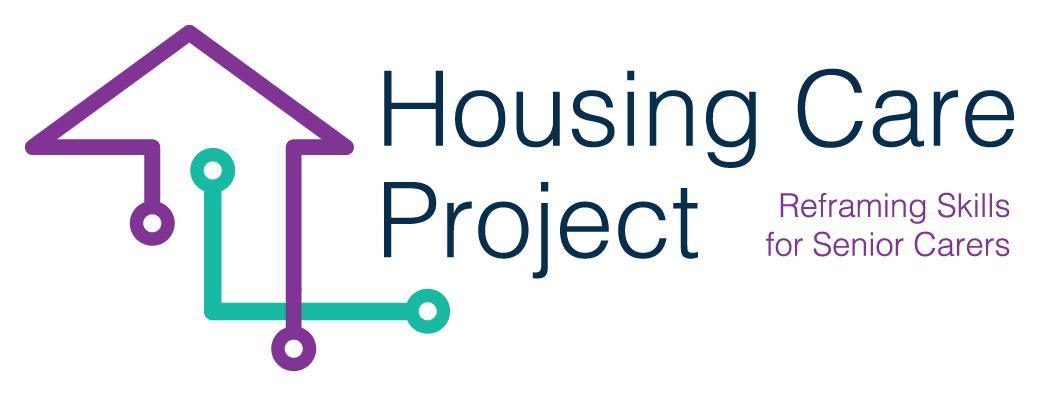 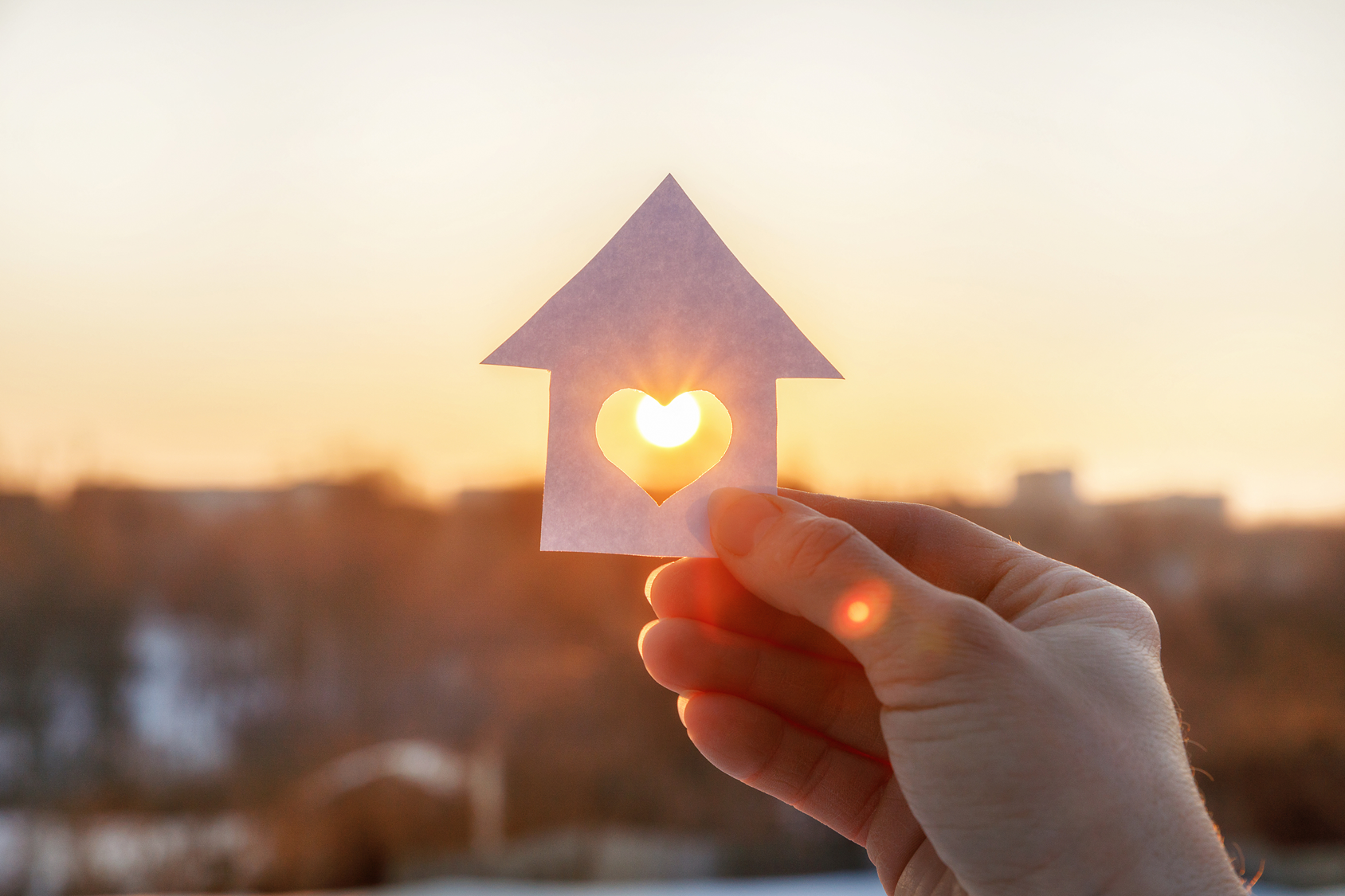 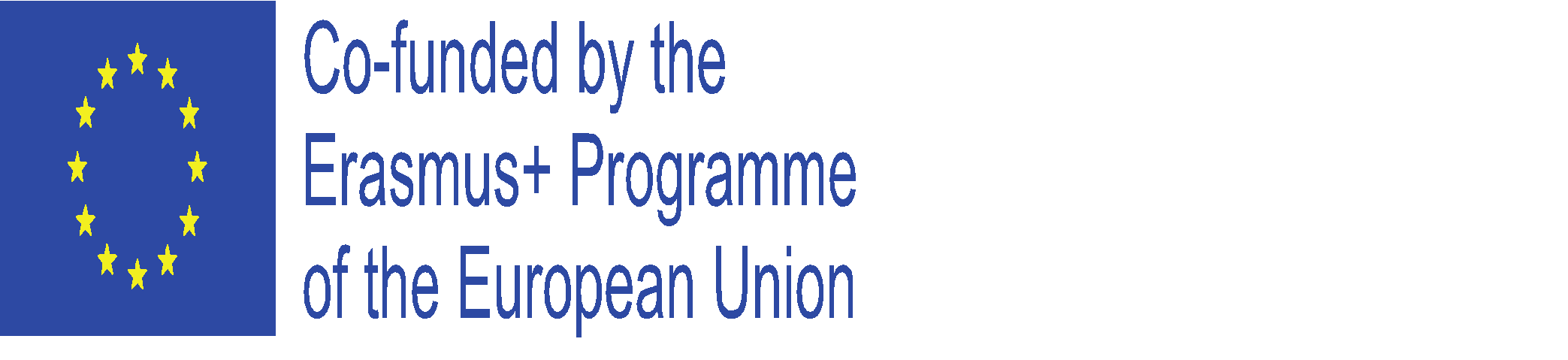 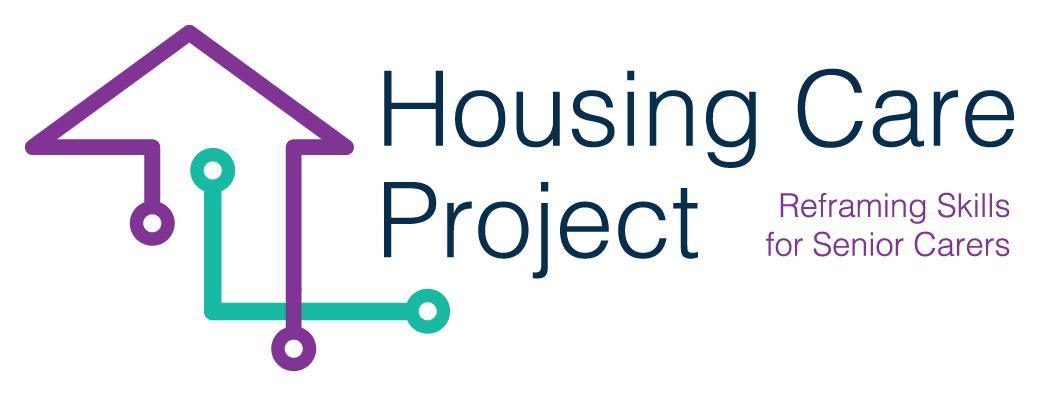 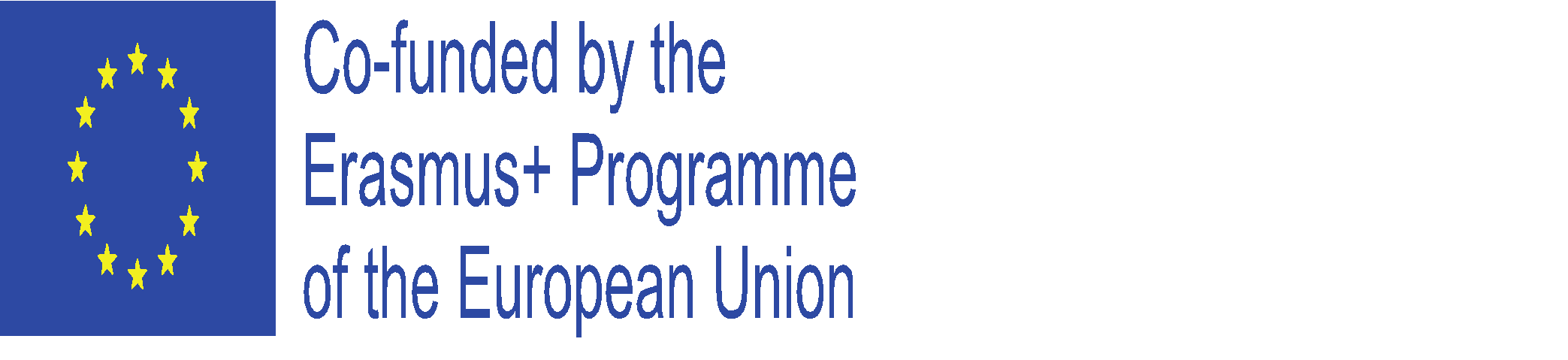 01	Værktøj n. 5 Monitoreringsbesøg/onlinemøde WBL-skema      		4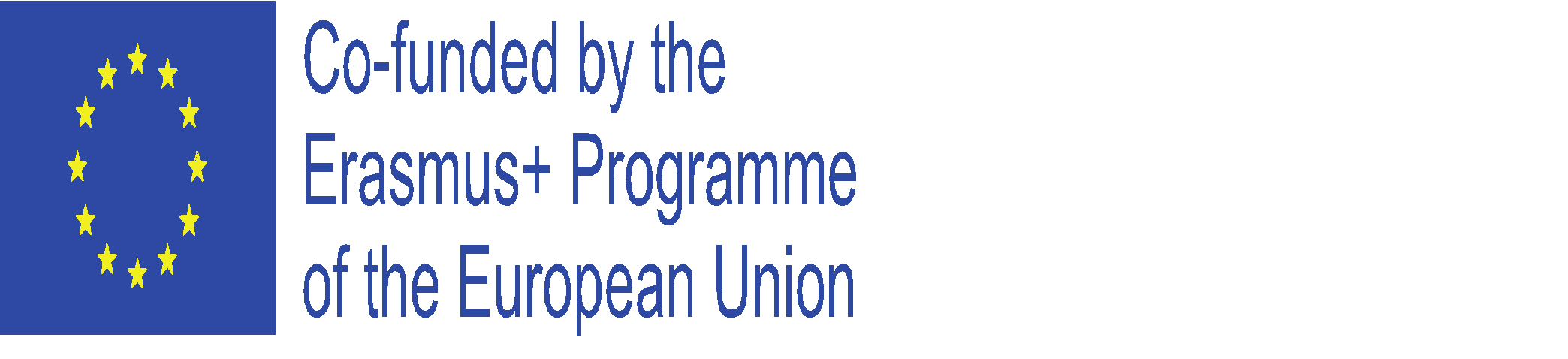 | Værktøj nr. 5 Monitoreringsbesøg/onlinemøde WBL-skema Resp. Aging Lab FORVALTNINGS- OG MONITORERINGSPLAN FOR GENNEMFØRELSEN AF WBL PATHWAYS Forvaltningen af WBL-forløbene indebærer monitorering af de udførte aktiviteter, de opnåede læringsresultater og evnen til at styre og løse kritiske problemer, der måtte opstå.Monitoreringsplanen er udviklet til brug ved én deltager/plejepersonale:de aktiviteter, der forventes i WBL-stien, vil blive monitoreret For hver monitoreret aktivitet angives:former for indsamling af data (Besøg i værtsorganisationen i fysisk eller online: deltager/plejepersonale observeret på opgaven; Besøg i værtsorganisationen: møde med deltager/plejepersonalet; Dataindsamling fra dokumenter, deltager-/plejepersonale interview);Indsamlede data og oplysninger (Tid til aktivitetsprogression, aktivitetstype; læringsprogression - formativ vurdering; aktiviteternes overensstemmelse med planen, sværhedsgrad)Anvendte værktøjer (WBL-monitoreringsskema til besøg; WBL-aktivitetsdetekteringsskema)Tidspunkt for gennemførelse af monitoreringsaktiviteter.Monitoreringsaktiviteten kan udføres gennem møde mellem tutoren og deltageren/plejepersonalet. Tutoren kan organisere mødet på to måder:Fysisk på arbejdspladsen;Online på arbejdspladsen.Der skal afholdes mindst ét møde for hver deltager/plejepersonale. Under mødet skal tutoren bruge følgende skema. Værktøj nr. 6 Monitoreringsbesøg/onlinemøde WBL-skema 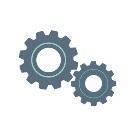 GUIDE: skemaet kan bruges til at kontrollere fremskridtene i læringsforløbet på arbejdspladsen. Tutoren verificerer både fremskridtene i læringsresultaterne og de udførte aktiviteter (opgaver og aktiviteter). Denne monitoreringsaktivitet skal udføres gennem spørgsmål og observation eller gennem interview med deltageren/plejepersonalet.Monitoreringsbesøg (online eller fysisk tilstedeværelse) WBL-arbejdspladsMonitoreringsbesøg (online eller fysisk tilstedeværelse) WBL-arbejdspladsDeltager/plejepersonale:Deltager/plejepersonale:WBL-tutorDato og klokkeslæt  Deltager/plejepersonale observeret på opgaven  Møde med deltageren/plejepersonalet  Deltager/plejepersonale observeret på opgaven  Møde med deltageren/plejepersonaletOmråde afdækket på besøgetRevision og kommentarerDeltagerens/plejepersonalets generelle præstationAktiviteter og opgaverAnbefalinger fra WBL-tutorenAnbefalinger fra deltager/plejepersonaletForpligtelse ift. opfølgningAndre aktiviteter, diskussionerNæste monitoreringsmøde